СБОРНИКПОЛОЖЕНИЙ НОРМАТИВНЫХ ПРАВОВЫХ АКТОВ, УСТАНАВЛИВАЮЩИХ МЕРЫОТВЕТСТВЕННОСТИ ЗА СОВЕРШЕНИЕ КОРРУПЦИОННЫХПРАВОНАРУШЕНИЙВологда 2016Федеральный закон от 25 декабря 2008 г. N 273-ФЗ "О противодействии коррупции"Статья 13. Ответственность физических лиц за коррупционные правонарушения1. Граждане Российской Федерации, иностранные граждане и лица без гражданства за совершение коррупционных правонарушений несут уголовную, административную, гражданско-правовую и дисциплинарную ответственность в соответствии с законодательством Российской Федерации.2. Физическое лицо, совершившее коррупционное правонарушение, по решению суда может быть лишено в соответствии с законодательством Российской Федерации права занимать определенные должности государственной и муниципальной службы.Статья 13.3. Обязанность организаций принимать меры по предупреждению коррупции1. Организации обязаны разрабатывать и принимать меры по предупреждению коррупции.2. Меры по предупреждению коррупции, принимаемые в организации, могут включать:1) определение подразделений или должностных лиц, ответственных за профилактику коррупционных и иных правонарушений;2) сотрудничество организации с правоохранительными органами;3) разработку и внедрение в практику стандартов и процедур, направленных на обеспечение добросовестной работы организации;4) принятие кодекса этики и служебного поведения работников организации;5) предотвращение и урегулирование конфликта интересов;6) недопущение составления неофициальной отчетности и использования поддельных документов.Статья 14. Ответственность юридических лиц за коррупционные правонарушения1. В случае, если от имени или в интересах юридического лица осуществляются организация, подготовка и совершение коррупционных правонарушений или правонарушений, создающих условия для совершения коррупционных правонарушений, к юридическому лицу могут быть применены меры ответственности в соответствии с законодательством Российской Федерации.2. Применение за коррупционное правонарушение мер ответственности к юридическому лицу не освобождает от ответственности за данное коррупционное правонарушение виновное физическое лицо, равно как и привлечение к уголовной или иной ответственности за коррупционное правонарушение физического лица не освобождает от ответственности за данное коррупционное правонарушение юридическое лицо.3. Положения настоящей статьи распространяются на иностранные юридические лица в случаях, предусмотренных законодательством Российской Федерации.Уголовный кодекс Российской ФедерацииСтатья 159. Мошенничество1. Мошенничество, то есть хищение чужого имущества или приобретение права на чужое имущество путем обмана или злоупотребления доверием, -наказывается штрафом в размере до ста двадцати тысяч рублей или в размере заработной платы или иного дохода осужденного за период до одного года, либо обязательными работами на срок до трехсот шестидесяти часов, либо исправительными работами на срок до одного года, либо ограничением свободы на срок до двух лет, либо принудительными работами на срок до двух лет, либо арестом на срок до четырех месяцев, либо лишением свободы на срок до двух лет.2. Мошенничество, совершенное группой лиц по предварительному сговору, а равно с причинением значительного ущерба гражданину, -наказывается штрафом в размере до трехсот тысяч рублей или в размере заработной платы или иного дохода осужденного за период до двух лет, либо обязательными работами на срок до четырехсот восьмидесяти часов, либо исправительными работами на срок до двух лет, либо принудительными работами на срок до пяти лет с ограничением свободы на срок до одного года или без такового, либо лишением свободы на срок до пяти лет с ограничением свободы на срок до одного года или без такового.3. Мошенничество, совершенное лицом с использованием своего служебного положения, а равно в крупном размере, -наказывается штрафом в размере от ста тысяч до пятисот тысяч рублей или в размере заработной платы или иного дохода осужденного за период от одного года до трех лет, либо принудительными работами на срок до пяти лет с ограничением свободы на срок до двух лет или без такового, либо лишением свободы на срок до шести лет со штрафом в размере до восьмидесяти тысяч рублей или в размере заработной платы или иного дохода осужденного за период до шести месяцев либо без такового и с ограничением свободы на срок до полутора лет либо без такового.4. Мошенничество, совершенное организованной группой либо в особо крупном размере или повлекшее лишение права гражданина на жилое помещение, -наказывается лишением свободы на срок до десяти лет со штрафом в размере до одного миллиона рублей или в размере заработной платы или иного дохода осужденного за период до трех лет либо без такового и с ограничением свободы на срок до двух лет либо без такового.Статья 159.4. Мошенничество в сфере предпринимательской деятельности1. Мошенничество, сопряженное с преднамеренным неисполнением договорных обязательств в сфере предпринимательской деятельности, -наказывается штрафом в размере до пятисот тысяч рублей или в размере заработной платы или иного дохода осужденного за период до одного года, либо обязательными работами на срок до двухсот сорока часов, либо ограничением свободы на срок до одного года, либо принудительными работами на срок до одного года, либо лишением свободы на тот же срок.2. То же деяние, совершенное в крупном размере, -наказывается штрафом в размере до одного миллиона рублей или в размере заработной платы или иного дохода осужденного за период до двух лет, либо принудительными работами на срок до трех лет, либо лишением свободы на тот же срок с ограничением свободы на срок до одного года или без такового.3. То же деяние, совершенное в особо крупном размере, -наказывается штрафом в размере до одного миллиона пятисот тысяч рублей или в размере заработной платы или иного дохода осужденного за период до трех лет, либо принудительными работами на срок до пяти лет, либо лишением свободы на тот же срок с ограничением свободы на срок до двух лет или без такового.Статья 201. Злоупотребление полномочиями1. Использование лицом, выполняющим управленческие функции в коммерческой или иной организации, своих полномочий вопреки законным интересам этой организации и в целях извлечения выгод и преимуществ для себя или других лиц либо нанесения вреда другим лицам, если это деяние повлекло причинение существенного вреда правам и законным интересам граждан или организаций либо охраняемым законом интересам общества или государства, -наказывается штрафом в размере до двухсот тысяч рублей или в размере заработной платы или иного дохода осужденного за период до восемнадцати месяцев, либо обязательными работами на срок до четырехсот восьмидесяти часов, либо исправительными работами на срок до двух лет, либо принудительными работами на срок до четырех лет, либо арестом на срок до шести месяцев, либо лишением свободы на срок до четырех лет.2. То же деяние, повлекшее тяжкие последствия, -наказывается штрафом в размере до одного миллиона рублей или в размере заработной платы или иного дохода осужденного за период до пяти лет или без такового, либо принудительными работами на срок до пяти лет с лишением права занимать определенные должности или заниматься определенной деятельностью на срок до трех лет или без такового, либо лишением свободы на срок до десяти лет с лишением права занимать определенные должности или заниматься определенной деятельностью на срок до трех лет.Примечания. 1. Выполняющим управленческие функции в коммерческой или иной организации, а также в некоммерческой организации, не являющейся государственным органом, органом местного самоуправления, государственным или муниципальным учреждением, в статьях настоящей главы, а также в статьях 199.2 и 304 настоящего Кодекса признается лицо, выполняющее функции единоличного исполнительного органа, члена совета директоров или иного коллегиального исполнительного органа, а также лицо, постоянно, временно либо по специальному полномочию выполняющее организационно-распорядительные или административно-хозяйственные функции в этих организациях.2. Если деяние, предусмотренное настоящей статьей либо иными статьями настоящей главы, причинило вред интересам исключительно коммерческой организации, не являющейся государственным или муниципальным предприятием, уголовное преследование осуществляется по заявлению этой организации или с ее согласия.3. Если деяние, предусмотренное настоящей статьей либо иными статьями настоящей главы, причинило вред интересам других организаций, а также интересам граждан, общества или государства, уголовное преследование осуществляется на общих основаниях.Статья 204. Коммерческий подкуп1. Незаконные передача лицу, выполняющему управленческие функции в коммерческой или иной организации, денег, ценных бумаг, иного имущества, оказание ему услуг имущественного характера, предоставление иных имущественных прав за совершение действий (бездействие) в интересах дающего в связи с занимаемым этим лицом служебным положением -наказываются штрафом в размере от десятикратной до пятидесятикратной суммы коммерческого подкупа с лишением права занимать определенные должности или заниматься определенной деятельностью на срок до двух лет, либо ограничением свободы на срок до двух лет, либо принудительными работами на срок до трех лет, либо лишением свободы на тот же срок.2. Деяния, предусмотренные частью первой настоящей статьи, если они:а) совершены группой лиц по предварительному сговору или организованной группой;б) совершены за заведомо незаконные действия (бездействие), -наказываются штрафом в размере от сорокакратной до семидесятикратной суммы коммерческого подкупа с лишением права занимать определенные должности или заниматься определенной деятельностью на срок до трех лет, либо принудительными работами на срок до четырех лет, либо арестом на срок от трех до шести месяцев, либо лишением свободы на срок до шести лет.3. Незаконное получение лицом, выполняющим управленческие функции в коммерческой или иной организации, денег, ценных бумаг, иного имущества, а равно незаконное пользование услугами имущественного характера или другими имущественными правами за совершение действий (бездействие) в интересах дающего в связи с занимаемым этим лицом служебным положением -наказываются штрафом в размере от пятнадцатикратной до семидесятикратной суммы коммерческого подкупа с лишением права занимать определенные должности или заниматься определенной деятельностью на срок до трех лет, либо принудительными работами на срок до пяти лет с лишением права занимать определенные должности или заниматься определенной деятельностью на срок до трех лет или без такового, либо лишением свободы на срок до семи лет со штрафом в размере до сорокакратной суммы коммерческого подкупа.4. Деяния, предусмотренные частью третьей настоящей статьи, если они:а) совершены группой лиц по предварительному сговору или организованной группой;б) сопряжены с вымогательством предмета подкупа;в) совершены за незаконные действия (бездействие), -наказываются штрафом в размере от пятидесятикратной до девяностократной суммы коммерческого подкупа с лишением права занимать определенные должности или заниматься определенной деятельностью на срок до трех лет либо лишением свободы на срок до двенадцати лет со штрафом в размере до пятидесятикратной суммы коммерческого подкупа.Примечание. Лицо, совершившее деяния, предусмотренные частями первой или второй настоящей статьи, освобождается от уголовной ответственности, если оно активно способствовало раскрытию и (или) расследованию преступления и либо в отношении его имело место вымогательство, либо это лицо добровольно сообщило о подкупе органу, имеющему право возбудить уголовное дело.Статья 285. Злоупотребление должностными полномочиями1. Использование должностным лицом своих служебных полномочий вопреки интересам службы, если это деяние совершено из корыстной или иной личной заинтересованности и повлекло существенное нарушение прав и законных интересов граждан или организаций либо охраняемых законом интересов общества или государства, -наказывается штрафом в размере до восьмидесяти тысяч рублей или в размере заработной платы или иного дохода осужденного за период до шести месяцев, либо лишением права занимать определенные должности или заниматься определенной деятельностью на срок до пяти лет, либо принудительными работами на срок до четырех лет, либо арестом на срок от четырех до шести месяцев, либо лишением свободы на срок до четырех лет.2. То же деяние, совершенное лицом, занимающим государственную должность Российской Федерации или государственную должность субъекта Российской Федерации, а равно главой органа местного самоуправления, -наказывается штрафом в размере от ста тысяч до трехсот тысяч рублей или в размере заработной платы или иного дохода осужденного за период от одного года до двух лет, либо принудительными работами на срок до пяти лет с лишением права занимать определенные должности или заниматься определенной деятельностью на срок до трех лет или без такового, либо лишением свободы на срок до семи лет с лишением права занимать определенные должности или заниматься определенной деятельностью на срок до трех лет или без такового.3. Деяния, предусмотренные частями первой или второй настоящей статьи, повлекшие тяжкие последствия, -наказываются лишением свободы на срок до десяти лет с лишением права занимать определенные должности или заниматься определенной деятельностью на срок до трех лет.Примечания. 1. Должностными лицами в статьях настоящей главы признаются лица, постоянно, временно или по специальному полномочию осуществляющие функции представителя власти либо выполняющие организационно-распорядительные, административно-хозяйственные функции в государственных органах, органах местного самоуправления, государственных и муниципальных учреждениях, государственных корпорациях, а также в Вооруженных Силах Российской Федерации, других войсках и воинских формированиях Российской Федерации.2. Под лицами, занимающими государственные должности Российской Федерации, в статьях настоящей главы и других статьях настоящего Кодекса понимаются лица, занимающие должности, устанавливаемые Конституцией Российской Федерации, федеральными конституционными законами и федеральными законами для непосредственного исполнения полномочий государственных органов.3. Под лицами, занимающими государственные должности субъектов Российской Федерации, в статьях настоящей главы и других статьях настоящего Кодекса понимаются лица, занимающие должности, устанавливаемые конституциями или уставами субъектов Российской Федерации для непосредственного исполнения полномочий государственных органов.4. Государственные служащие и служащие органов местного самоуправления, не относящиеся к числу должностных лиц, несут уголовную ответственность по статьям настоящей главы в случаях, специально предусмотренных соответствующими статьями.Статья 290. Получение взятки1. Получение должностным лицом, иностранным должностным лицом либо должностным лицом публичной международной организации лично или через посредника взятки в виде денег, ценных бумаг, иного имущества либо в виде незаконных оказания ему услуг имущественного характера, предоставления иных имущественных прав за совершение действий (бездействие) в пользу взяткодателя или представляемых им лиц, если такие действия (бездействие) входят в служебные полномочия должностного лица либо если оно в силу должностного положения может способствовать таким действиям (бездействию), а равно за общее покровительство или попустительство по службе -наказывается штрафом в размере от двадцатипятикратной до пятидесятикратной суммы взятки с лишением права занимать определенные должности или заниматься определенной деятельностью на срок до трех лет, либо принудительными работами на срок до пяти лет с лишением права занимать определенные должности или заниматься определенной деятельностью на срок до трех лет, либо лишением свободы на срок до трех лет со штрафом в размере двадцатикратной суммы взятки.2. Получение должностным лицом, иностранным должностным лицом либо должностным лицом публичной международной организации взятки в значительном размере -наказывается штрафом в размере от тридцатикратной до шестидесятикратной суммы взятки с лишением права занимать определенные должности или заниматься определенной деятельностью на срок до трех лет либо лишением свободы на срок до шести лет со штрафом в размере тридцатикратной суммы взятки.3. Получение должностным лицом, иностранным должностным лицом либо должностным лицом публичной международной организации взятки за незаконные действия (бездействие) -наказывается штрафом в размере от сорокакратной до семидесятикратной суммы взятки с лишением права занимать определенные должности или заниматься определенной деятельностью на срок до трех лет либо лишением свободы на срок от трех до семи лет со штрафом в размере сорокакратной суммы взятки.4. Деяния, предусмотренные частями первой - третьей настоящей статьи, совершенные лицом, занимающим государственную должность Российской Федерации или государственную должность субъекта Российской Федерации, а равно главой органа местного самоуправления, -наказываются штрафом в размере от шестидесятикратной до восьмидесятикратной суммы взятки с лишением права занимать определенные должности или заниматься определенной деятельностью на срок до трех лет либо лишением свободы на срок от пяти до десяти лет со штрафом в размере пятидесятикратной суммы взятки.5. Деяния, предусмотренные частями первой, третьей, четвертой настоящей статьи, если они совершены:а) группой лиц по предварительному сговору или организованной группой;б) с вымогательством взятки;в) в крупном размере, -наказываются штрафом в размере от семидесятикратной до девяностократной суммы взятки либо лишением свободы на срок от семи до двенадцати лет с лишением права занимать определенные должности или заниматься определенной деятельностью на срок до трех лет и со штрафом в размере шестидесятикратной суммы взятки.6. Деяния, предусмотренные частями первой, третьей, четвертой и пунктами "а" и "б" части пятой настоящей статьи, совершенные в особо крупном размере, -наказываются штрафом в размере от восьмидесятикратной до стократной суммы взятки с лишением права занимать определенные должности или заниматься определенной деятельностью на срок до трех лет либо лишением свободы на срок от восьми до пятнадцати лет со штрафом в размере семидесятикратной суммы взятки.Примечания. 1. Значительным размером взятки в настоящей статье, статьях 291 и 291.1 настоящего Кодекса признаются сумма денег, стоимость ценных бумаг, иного имущества, услуг имущественного характера, иных имущественных прав, превышающие двадцать пять тысяч рублей, крупным размером взятки - превышающие сто пятьдесят тысяч рублей, особо крупным размером взятки - превышающие один миллион рублей.2. Под иностранным должностным лицом в настоящей статье, статьях 291 и 291.1 настоящего Кодекса понимается любое назначаемое или избираемое лицо, занимающее какую-либо должность в законодательном, исполнительном, административном или судебном органе иностранного государства, и любое лицо, выполняющее какую-либо публичную функцию для иностранного государства, в том числе для публичного ведомства или публичного предприятия; под должностным лицом публичной международной организации понимается международный гражданский служащий или любое лицо, которое уполномочено такой организацией действовать от ее имени.Статья 291. Дача взятки1. Дача взятки должностному лицу, иностранному должностному лицу либо должностному лицу публичной международной организации лично или через посредника -наказывается штрафом в размере от пятнадцатикратной до тридцатикратной суммы взятки, либо принудительными работами на срок до трех лет, либо лишением свободы на срок до двух лет со штрафом в размере десятикратной суммы взятки.2. Дача взятки должностному лицу, иностранному должностному лицу либо должностному лицу публичной международной организации лично или через посредника в значительном размере -наказывается штрафом в размере от двадцатикратной до сорокакратной суммы взятки либо лишением свободы на срок до трех лет со штрафом в размере пятнадцатикратной суммы взятки.3. Дача взятки должностному лицу, иностранному должностному лицу либо должностному лицу публичной международной организации лично или через посредника за совершение заведомо незаконных действий (бездействие) -наказывается штрафом в размере от тридцатикратной до шестидесятикратной суммы взятки либо лишением свободы на срок до восьми лет со штрафом в размере тридцатикратной суммы взятки.4. Деяния, предусмотренные частями первой - третьей настоящей статьи, если они совершены:а) группой лиц по предварительному сговору или организованной группой;б) в крупном размере, -наказываются штрафом в размере от шестидесятикратной до восьмидесятикратной суммы взятки с лишением права занимать определенные должности или заниматься определенной деятельностью на срок до трех лет либо лишением свободы на срок от пяти до десяти лет со штрафом в размере шестидесятикратной суммы взятки.5. Деяния, предусмотренные частями первой - четвертой настоящей статьи, совершенные в особо крупном размере, -наказываются штрафом в размере от семидесятикратной до девяностократной суммы взятки либо лишением свободы на срок от семи до двенадцати лет со штрафом в размере семидесятикратной суммы взятки.Примечание. Лицо, давшее взятку, освобождается от уголовной ответственности, если оно активно способствовало раскрытию и (или) расследованию преступления и либо имело место вымогательство взятки со стороны должностного лица, либо лицо после совершения преступления добровольно сообщило о даче взятки органу, имеющему право возбудить уголовное дело.Статья 291.1. Посредничество во взяточничестве1. Посредничество во взяточничестве, то есть непосредственная передача взятки по поручению взяткодателя или взяткополучателя либо иное способствование взяткодателю и (или) взяткополучателю в достижении либо реализации соглашения между ними о получении и даче взятки в значительном размере, -наказывается штрафом в размере от двадцатикратной до сорокакратной суммы взятки с лишением права занимать определенные должности или заниматься определенной деятельностью на срок до трех лет либо лишением свободы на срок до пяти лет со штрафом в размере двадцатикратной суммы взятки.2. Посредничество во взяточничестве за совершение заведомо незаконных действий (бездействие) либо лицом с использованием своего служебного положения -наказывается штрафом в размере от тридцатикратной до шестидесятикратной суммы взятки с лишением права занимать определенные должности или заниматься определенной деятельностью на срок до трех лет либо лишением свободы на срок от трех до семи лет со штрафом в размере тридцатикратной суммы взятки.3. Посредничество во взяточничестве, совершенное:а) группой лиц по предварительному сговору или организованной группой;б) в крупном размере, -наказывается штрафом в размере от шестидесятикратной до восьмидесятикратной суммы взятки с лишением права занимать определенные должности или заниматься определенной деятельностью на срок до трех лет либо лишением свободы на срок от семи до двенадцати лет со штрафом в размере шестидесятикратной суммы взятки.4. Посредничество во взяточничестве, совершенное в особо крупном размере, -наказывается штрафом в размере от семидесятикратной до девяностократной суммы взятки с лишением права занимать определенные должности или заниматься определенной деятельностью на срок до трех лет либо лишением свободы на срок от семи до двенадцати лет со штрафом в размере семидесятикратной суммы взятки.5. Обещание или предложение посредничества во взяточничестве -наказывается штрафом в размере от пятнадцатикратной до семидесятикратной суммы взятки с лишением права занимать определенные должности или заниматься определенной деятельностью на срок до трех лет или штрафом в размере от двадцати пяти тысяч до пятисот миллионов рублей с лишением права занимать определенные должности или заниматься определенной деятельностью на срок до трех лет либо лишением свободы на срок до семи лет со штрафом в размере от десятикратной до шестидесятикратной суммы взятки.Примечание. Лицо, являющееся посредником во взяточничестве, освобождается от уголовной ответственности, если оно после совершения преступления активно способствовало раскрытию и (или) пресечению преступления и добровольно сообщило органу, имеющему право возбудить уголовное дело, о посредничестве во взяточничестве.Статья 292. Служебный подлог1. Служебный подлог, то есть внесение должностным лицом, а также государственным служащим или служащим органа местного самоуправления, не являющимся должностным лицом, в официальные документы заведомо ложных сведений, а равно внесение в указанные документы исправлений, искажающих их действительное содержание, если эти деяния совершены из корыстной или иной личной заинтересованности (при отсутствии признаков преступления, предусмотренного частью первой статьи 292.1 настоящего Кодекса), -наказываются штрафом в размере до восьмидесяти тысяч рублей или в размере заработной платы или иного дохода осужденного за период до шести месяцев, либо обязательными работами на срок до четырехсот восьмидесяти часов, либо исправительными работами на срок до двух лет, либо принудительными работами на срок до двух лет, либо арестом на срок до шести месяцев, либо лишением свободы на срок до двух лет.2. Те же деяния, повлекшие существенное нарушение прав и законных интересов граждан или организаций либо охраняемых законом интересов общества или государства, -наказываются штрафом в размере от ста тысяч до пятисот тысяч рублей или в размере заработной платы или иного дохода осужденного за период от одного года до трех лет, либо принудительными работами на срок до четырех лет с лишением права занимать определенные должности или заниматься определенной деятельностью на срок до трех лет или без такового, либо лишением свободы на срок до четырех лет с лишением права занимать определенные должности или заниматься определенной деятельностью на срок до трех лет или без такового.Статья 304. Провокация взятки либо коммерческого подкупаПровокация взятки либо коммерческого подкупа, то есть попытка передачи должностному лицу либо лицу, выполняющему управленческие функции в коммерческих или иных организациях, без его согласия денег, ценных бумаг, иного имущества или оказания ему услуг имущественного характера в целях искусственного создания доказательств совершения преступления либо шантажа, -наказывается штрафом в размере до двухсот тысяч рублей или в размере заработной платы или иного дохода осужденного за период до восемнадцати месяцев, либо принудительными работами на срок до пяти лет с лишением права занимать определенные должности или заниматься определенной деятельностью на срок до трех лет или без такового, либо лишением свободы на срок до пяти лет с лишением права занимать определенные должности или заниматься определенной деятельностью на срок до трех лет или без такового.Кодекс Российской Федерации об административных правонарушенияхСтатья 19.28. Незаконное вознаграждение от имени юридического лица1. Незаконные передача, предложение или обещание от имени или в интересах юридического лица должностному лицу, лицу, выполняющему управленческие функции в коммерческой или иной организации, иностранному должностному лицу либо должностному лицу публичной международной организации денег, ценных бумаг, иного имущества, оказание ему услуг имущественного характера, предоставление имущественных прав за совершение в интересах данного юридического лица должностным лицом, лицом, выполняющим управленческие функции в коммерческой или иной организации, иностранным должностным лицом либо должностным лицом публичной международной организации действия (бездействие), связанного с занимаемым ими служебным положением, -влечет наложение административного штрафа на юридических лиц в размере до трехкратной суммы денежных средств, стоимости ценных бумаг, иного имущества, услуг имущественного характера, иных имущественных прав, незаконно переданных или оказанных либо обещанных или предложенных от имени юридического лица, но не менее одного миллиона рублей с конфискацией денег, ценных бумаг, иного имущества или стоимости услуг имущественного характера, иных имущественных прав.2. Действия, предусмотренные частью 1 настоящей статьи, совершенные в крупном размере, -влекут наложение административного штрафа на юридических лиц до тридцатикратного размера суммы денежных средств, стоимости ценных бумаг, иного имущества, услуг имущественного характера, иных имущественных прав, незаконно переданных или оказанных либо обещанных или предложенных от имени юридического лица, но не менее двадцати миллионов рублей с конфискацией денег, ценных бумаг, иного имущества или стоимости услуг имущественного характера, иных имущественных прав.3. Действия, предусмотренные частью 1 настоящей статьи, совершенные в особо крупном размере, -влекут наложение административного штрафа на юридических лиц в размере до стократной суммы денежных средств, стоимости ценных бумаг, иного имущества, услуг имущественного характера, иных имущественных прав, незаконно переданных или оказанных либо обещанных или предложенных от имени юридического лица, но не менее ста миллионов рублей с конфискацией денег, ценных бумаг, иного имущества или стоимости услуг имущественного характера, иных имущественных прав.Примечания:1. В настоящей статье под должностным лицом понимаются лица, указанные в примечаниях 1 - 3 к статье 285 Уголовного кодекса Российской Федерации:- лица, постоянно, временно или по специальному полномочию осуществляющие функции представителя власти либо выполняющие организационно-распорядительные, административно-хозяйственные функции в государственных органах, органах местного самоуправления, государственных и муниципальных учреждениях, государственных корпорациях, а также в Вооруженных Силах Российской Федерации, других войсках и воинских формированиях Российской Федерации;- лица, занимающие должности, устанавливаемые Конституцией Российской Федерации, федеральными конституционными законами и федеральными законами для непосредственного исполнения полномочий государственных органов;- лица, занимающие должности, устанавливаемые конституциями или уставами субъектов Российской Федерации для непосредственного исполнения полномочий государственных органов.2. В настоящей статье под лицом, выполняющим управленческие функции в коммерческой или иной организации, понимается лицо, указанное в примечании 1 к статье 201 Уголовного кодекса Российской Федерации.- лицо, выполняющее функции единоличного исполнительного органа, члена совета директоров или иного коллегиального исполнительного органа, а также лицо, постоянно, временно либо по специальному полномочию выполняющее организационно-распорядительные или административно-хозяйственные функции в этих организациях.3. В настоящей статье под иностранным должностным лицом понимается любое назначаемое или избираемое лицо, занимающее какую-либо должность в законодательном, исполнительном, административном или судебном органе иностранного государства, и любое лицо, выполняющее какую-либо публичную функцию для иностранного государства, в том числе для публичного ведомства или публичного предприятия; под должностным лицом публичной международной организации понимается международный гражданский служащий или любое лицо, которое уполномочено такой организацией действовать от ее имени.4. В настоящей статье крупным размером признаются сумма денег, стоимость ценных бумаг, иного имущества, услуг имущественного характера, иных имущественных прав, превышающие один миллион рублей, особо крупным размером - превышающие двадцать миллионов рублей.В Обзоре судебной практики Верховного Суда Российской Федерации за четвертый квартал 2012 года, утвержденном Президиумом Верховного Суда Российской Федерации 10 апреля 2013 г. (далее - Обзор), даны разъяснения по вопросу возможности привлечения юридического лица к административной ответственности за совершение административного правонарушения, предусмотренного статьей 19.28 КоАП РФ, до вступления в законную силу обвинительного приговора в отношении физического лица, действовавшего от его имени или в его интересах, а также в случае отказа должностного лица принять деньги, ценные бумаги, иное имущество, предлагаемые от имени или в интересах юридического лица за совершение им в интересах данного юридического лица действия (бездействие), связанного с занимаемым этим должностным лицом служебным положением.По итогам анализа положений статьи 19.28 КоАП РФ и статьи 14 Федерального закона N 273-ФЗ Верховный Суд Российской Федерации в названном Обзоре пришел к выводу, что действующее законодательство не исключает возможность одновременного возбуждения уголовного дела в отношении физического лица (например, по статье 291 УК РФ - дача взятки) и дела об административном правонарушении в отношении юридического лица по статье 19.28 КоАП РФ (незаконное вознаграждение от имени юридического лица), в интересах которого действовало это физическое лицо.Статья 19.29. Незаконное привлечение к трудовой деятельности либо к выполнению работ или оказанию услуг государственного или муниципального служащего либо бывшего государственного или муниципального служащегоПривлечение работодателем либо заказчиком работ (услуг) к трудовой деятельности на условиях трудового договора либо к выполнению работ или оказанию услуг на условиях гражданско-правового договора государственного или муниципального служащего, замещающего должность, включенную в перечень, установленный нормативными правовыми актами, либо бывшего государственного или муниципального служащего, замещавшего такую должность, с нарушением требований, предусмотренных Федеральным законом от 25 декабря 2008 года N 273-ФЗ "О противодействии коррупции", -влечет наложение административного штрафа на граждан в размере от двух тысяч до четырех тысяч рублей; на должностных лиц - от двадцати тысяч до пятидесяти тысяч рублей; на юридических лиц - от ста тысяч до пятисот тысяч рублей.Трудовой кодекс Российской ФедерацииСтатья 64.1 Трудового кодекса Российской Федерации (далее - ТК РФ)Граждане, замещавшие должности государственной или муниципальной службы, перечень которых устанавливается нормативными правовыми актами Российской Федерации, в течение двух лет после увольнения с государственной или муниципальной службы имеют право замещать должности в организациях, если отдельные функции государственного управления данными организациями входили в должностные (служебные) обязанности государственного или муниципального служащего, только с согласия соответствующей комиссии по соблюдению требований к служебному поведению государственных или муниципальных служащих и урегулированию конфликта интересов, которое дается в порядке, устанавливаемом нормативными правовыми актами Российской Федерации.Граждане, замещавшие должности государственной или муниципальной службы, перечень которых устанавливается нормативными правовыми актами Российской Федерации, в течение двух лет после увольнения с государственной или муниципальной службы обязаны при заключении трудовых договоров сообщать работодателю сведения о последнем месте службы.Работодатель при заключении трудового договора с гражданами, замещавшими должности государственной или муниципальной службы, перечень которых устанавливается нормативными правовыми актами Российской Федерации, в течение двух лет после их увольнения с государственной или муниципальной службы обязан в десятидневный срок сообщать о заключении такого договора представителю нанимателя (работодателю) государственного или муниципального служащего по последнему месту его службы в порядке, устанавливаемом нормативными правовыми актами Российской Федерации.Для отдельных категорий работников, занимающих должности в государственных корпорациях, Пенсионном фонде Российской Федерации, Фонде социального страхования Российской Федерации, Федеральном фонде обязательного медицинского страхования, иных организациях, создаваемых Российской Федерацией на основании федеральных законов, работники, замещающие отдельные должности на основании трудового договора в организациях, создаваемых для выполнения задач, поставленных перед федеральными государственными органами, трудовым законодательством и включенных в перечни, установленные нормативными правовыми актами Российской Федерации, установлены особенности привлечения к дисциплинарной ответственности.За невыполнение требований и (или) нарушение запретов, установленных Федеральным законом N 273-ФЗ, трудовой договор с вышеуказанной категорией работников может быть расторгнут по инициативе работодателя в связи с утратой доверия по пункту 7.1 части 1 статьи 81 ТК РФ. Указанное положение применяется в случаях:1) непринятия работником мер по предотвращению или урегулированию конфликта интересов, стороной которого он является;2) непредставления либо представления неполных или недостоверных сведений о доходах, расходах, имуществе и обязательствах имущественного характера (своих, супруга (супруги), несовершеннолетних детей).Согласно статье 192 ТК РФ к дисциплинарным взысканиям, в частности, относится увольнение работника по основаниям, предусмотренным пунктами 5, 6, 9 или 10 части первой статьи 81, пунктом 1 статьи 336, а также пунктами 7 или 7.1 части первой статьи 81 ТК РФ в случаях, когда виновные действия, дающие основания для утраты доверия, совершены работником по месту работы и в связи с исполнением им трудовых обязанностей. Трудовой договор может быть расторгнут работодателем, в том числе в следующих случаях:- однократного грубого нарушения работником трудовых обязанностей, выразившегося в разглашении охраняемой законом тайны (государственной, коммерческой и иной), ставшей известной работнику в связи с исполнением им трудовых обязанностей, в том числе разглашении персональных данных другого работника (подпункт "в" пункта 6 части 1 статьи 81 ТК РФ);- совершения виновных действий работником, непосредственно обслуживающим денежные или товарные ценности, если эти действия дают основание для утраты доверия к нему со стороны работодателя (пункт 7 части первой статьи 81 ТК РФ);- принятия необоснованного решения руководителем организации (филиала, представительства), его заместителями и главным бухгалтером, повлекшего за собой нарушение сохранности имущества, неправомерное его использование или иной ущерб имуществу организации (пункт 9 части первой статьи 81 ТК РФ);- однократного грубого нарушения руководителем организации (филиала, представительства), его заместителями своих трудовых обязанностей (пункт 10 части первой статьи 81 ТК РФ).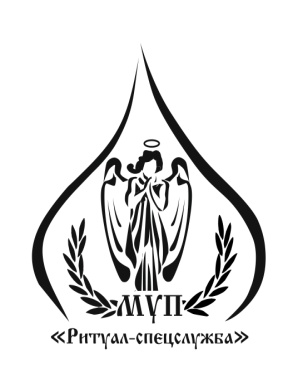 Приложение № 3 к приказу от «……»____________2016 года №_____УТВЕРЖДАЮДиректор МУП«Ритуал-спецслужба»___________О.В. Юзефова